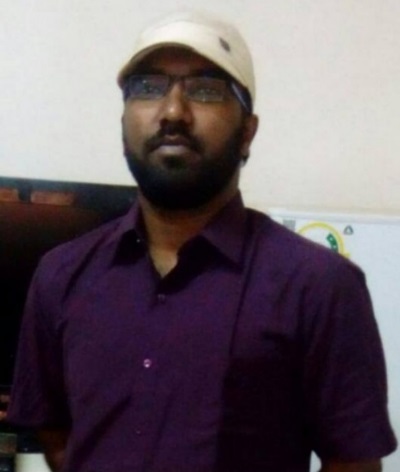 MOHAMED MOHIDEEN ABUL KALAM Tamil Translator  16, SALAI NAINAR PALLIVASAL (PO), MAVADI (VIA), NANGUNERI (TK), TIRUNELVELI (DT), TAMIL NADU, INDIA. PIN: 627107			📱 +919025537215			✉️ammdeen86@gmail.comSummaryResults - driven and detail oriented freelance translator with a proven record of success in translating various materials from English to Tamil and vice versa, Transcription, and other language services.Tamil – English freelance Translation and Transcription (Over 15 years of experience )To Translate from English to Tamil and vice versa.Human TranslationCreative Translation LocalizationMedical TranslationEditing, Reviewing, Proof Reading.To transcript video and audio between English – Tamil language set.Check for accuracy and edit files.To prepare letters, report’s and write content.Maintain confidentiality around sensitive information.To handle classes in English Grammar. To offer situational conversation practices. To train candidates in Neutral Accent. Presenting speech in different topics. Soft Skills training. Conducting language oriented tests. To prepare practice materials. To train candidates for IELTS Exam and  Call  Centre  ConceptsEDUCATIONLANGUAGES KNOWNENGLISH - READ, WRITE & SPEAK (FLUENT)TAMIL – READ, WRITE & SPEAK (FLUENT) (Native)MALAYALAM - SPEAK (FLUENT)URDU - SPEAK (FLUENT)ARABIC - READ, WRITE, SPEAK (Basic)SKILLSM.S.OFFICEXLIFF EDITOR (Translation Software)MateCAT (Translation Software)TexLang Platform (Transcription)DubverseTranslation Softwares.MASTER OF JOURNALISM AND MASS COMMUNICATION – 2014ALAGAPPA UNIVERSITY, KARAIKUDI, TAMILNADU, INDIA.BACHELOR OF COMPUTER APPLICATION  - 2011	ALAGAPPA UNIVERSITY, KARAIKUDI, TAMILNADU, INDIA.	